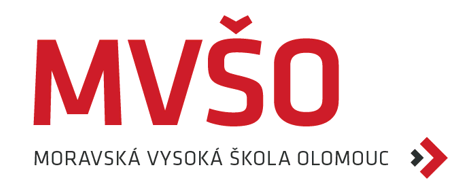 Případová studie 2. ročník PEM letní semestrNázev skupiny pro případovou studii:Pro formální zpracování případové studie používejte:Směrnici k seminárním a jiným studentským pracím - Q3-P10-VZDE-007-01
(ke stažení webu MVŠO: https://mvso.cz/studium/studenti/bakalarske-prace-bc-em/)Pro správné citování literatury a dalších zdrojů používejte:Bakalářské práce na MVŠO (ke stažení webu MVŠO: https://mvso.cz/studium/studenti/bakalarske-prace-bc-em/)Kritéria pro hodnocení případové studie:Odevzdání všech stanovených úkolů v určeném termínu a určeným vyučujícím (dle zadání případové studie)Obhajoba případové studie 12. 5. 2020.Pravidla pro hodnocení případové studie:Všechny předměty v rámci případové studie jsou rovnocenné. Dílčí hodnocení případové studie probíhá dle jednotlivých předmětů (viz níže uvedený příklad):Pro splnění požadavků jednotlivých předmětů je třeba v rámci případové studie splnit všechny úkoly daného předmětu na min. 70% a úspěšně je obhájit.Splněním některého z úkolů případové studie v daném předmětu na méně než 70 %, které ovšem následně student úspěšně obhájí, znamená splnění (dílčích) požadavků k zápočtu (dle definice požadavků v jednotlivých předmětech).Neúspěšná obhajoba příslušné části případové studie znamená nesplnění požadavků daného předmětu, nicméně nevylučuje, že student může splnit požadavky ostatních předmětů.Neodevzdání kteréhokoli ze stanovených úkolů v určeném termínu a určeným vyučujícím znamená nesplnění 1. kritéria pro hodnocení případové studie a student tímto nemůže přistoupit k obhajobě případové studie ve všech předmětech.Příklad: V rámci případové studie jsou zahrnuty předměty A, B, C, D. Student musí odevzdat všechny úkoly pro všechny předměty ve stanovených termínech a určeným vyučujícím. Pokud tak učiní, může přistoupit k obhajobě. V rámci předmětu A student splní úkoly předmětu A na více než 70% a tyto také při obhajobě obhájí – splní tak požadavky předmětu A k zápočtu. V rámci předmětu B student splní úkoly předmětu B na více než 70%, ty ovšem při obhajobě neobhájí – nesplní tak požadavky k zápočtu.V rámci předmětu C nesplní kterýkoli z úkolů předmětu C na více než 70%, ani je při obhajobě neobhájí – nesplní tak požadavky předmětu C k zápočtu. I přes splnění úkolů z předmětu C na méně než 70% student může přistoupit k obhajobě případové studie a uspět v ostatních předmětech. V rámci předmětu D student nesplní kterýkoli z úkolů předmětu D na více než 70%, ale při obhajobě je obhájí - splní tak požadavky k zápočtu (příp. pouze dílčí část požadavků dle definice požadavků v jednotlivých předmětech).ZADÁNÍ PŘÍPADOVÉ STUDIEStručný obsah: výstupem vašeho řešení případové studie v tomto semestru bude provozování vašeho současného podnikání a zároveň rozšíření produktu/expanze na nový trh. Mimo jiné vás kroky v případové studii povedou k tomu, abyste přemýšleli o nových možnostech financování, návratnosti investice, kalkulaci nákladů, o umístění na trhu aj. Vyučující, kteří jsou zapsaní u každého úkolu, vám budou k dispozici pro ujasnění a upřesnění zadání, pokud si nebudete jistí. Zodpoví vám vaše dotazy, pomůžou vám s vašimi náměty 
a nápady. Důležité je se ptát, bez otázek nedostanete odpovědi…ZADÁNÍ ÚKOLŮ PRO 1. UZLOVÝ BOD – TERMÍN ODEVZDÁNÍ 1. 3. 2020Úkol č. 1 – Formulace vize a miseZamyslete se nad smyslem existence své organizace. Představte si svou organizaci za několik let – jak chcete, aby vaše organizace vypadala? Zformulujte vizi a misi své organizace (prostudujte si řádně definice obou často zaměňovaných pojmů). Řiďte se pravidly pro obsah mise a vize.ZDE VEPIŠTE SVÉ ŘEŠENÍ ÚKOLU Č. 1:ZADÁNÍ ÚKOLŮ PRO 2. UZLOVÝ BOD – TERMÍN ODEVZDÁNÍ 22. 3. 2020 Úkol č. 1 – Investice a kalkulace Realizujte významnou investici do rozvoje vaší firmy v podobě pořízení dlouhodobého majetku při dodržení zlatého bilančního pravidla použijte k financování VK a CK. Jaké jsou možnosti, definujte vaše řešení a uveďte, jakým způsobem peněžní prostředky získáte (uvádějte reálné hodnoty a postup v dílčích krocích). Snažte se minimalizovat riziko při co nejvyšší výnosnosti celkového vloženého kapitálu.Kromě kapitálu vloženého do investice je nutné uvažovat i o nákladech na dílčí činnosti (software, servis apod.), popište to.• Jaká je návratnost vynaložených peněžních prostředků na realizaci záměru?
• Jakou dobu návratnosti jako investor preferujete? Zdůvodněte.
• Pomocí vhodných metod vyhodnoťte efektivnost investice.Úkol č. 2a – Daň z příjmů fyzických osobVypočtěte čisté mzdy vašich zaměstnanců za vybraný kalendářní měsíc (nejméně 2 zaměstnance). Proveďte roční zúčtování záloh ze závislé činnosti u jednoho z vašich zaměstnanců. Zvažte, jaké má zaměstnanec možnosti, jak daňovou povinnost optimalizovat. Vyhodnoťte, zda je výhodné poskytovat zaměstnanecké benefity (z daňového pohledu). Vyplňte pro jednoho z vašich zaměstnanců na základě vypočteného ročního zúčtování PŘIZNÁNÍ k dani z příjmů fyzických osob pro poplatníky mající pouze příjmy ze závislé činnosti ze zdrojů na území České republiky (včetně daňových nerezidentů České republiky) – tiskopis je k dispozici na portálu finanční správy. Předpokládejte, že jste přijali pomocného pracovníka (na základě dohody o provedení práce/dohody o pracovní činnosti). Porovnejte způsob výpočtu daně z příjmů fyzických osob se situací v bodě 1. Vyhodnoťte, co je lepší pro obchodní společnost/zaměstnance. V jakém případě podléhají příjmy zdanění srážkovou daní?Předpokládejte, že generálnímu řediteli obchodní společnosti bylo umožněno využívat služební automobil i pro soukromé účely. Jak tato skutečnost ovlivní výpočet čisté mzdy? Proveďte na konkrétním výpočtu. Jeden z Vašich zaměstnanců obdržel za mimořádný pracovní výkon měsíční odměnu 150 000 Kč. Zohledněte výpočet daňové povinnosti v této situaci (pro určení základní mzdy bez této odměny vycházejte z bodu 1). Úkol č. 2b – Daň z příjmů právnických osobVypočtěte výši daně z příjmů právnických osob (na základě nákladů a výnosů, které ve vaší účetní jednotce za zdaňovací období nastaly). Využívejte při výpočtu ustanovení zákona, jak daňovou povinnost co nejvíce optimalizovat. Stanovte, do kdy musí poplatník podat daňové přiznání a do kdy je daň splatná.ZDE VEPIŠTE SVÉ ŘEŠENÍ ÚKOLU Č. 1, Č. 2a+b:ZADÁNÍ ÚKOLŮ PRO 3. UZLOVÝ BOD – TERMÍN ODEVZDÁNÍ 19. 4. 2020 Úkol č. 1 – Marketingová strategieVaše společnost byla úspěšně založena, nyní funguje a je připravena pro další rozvoj. 
V hyperkonkurenčním prostředí je důležité být neustále na pozoru, reflektovat nové trendy 
a spotřebitelské preference. Proveďte důslednou analýzu vašich produktů - použijte portfoliovou analýzu. Definujte také komplexní produkt ve všech jeho vrstvách, určete produktový mix.Znovu se podívejte na stávající vizi a misi vašeho podniku a na jejich základě definujte novou marketingovou strategii. Rozhodněte se, jakým způsobem budete hledat další možnosti do budoucna (zda se rozhodnete rozšířit produkt či trh) a vaše rozhodnutí podpořte spolehlivými argumenty. Na základě vašeho manažerského rozhodnutí v nové strategii kompletně definujte marketingový mix. Úkol č. 2 – Finanční plánování podniku Způsob stanovení finančního plánu případně kontroly základních vazeb ve finančním plánu je za předpokladu, že se vychází z činnosti navázané na předchozí činnost firmy a předpokládá se pokračování v rozvoji firmy.Vysvětlete, proč je tedy nutné respektovat vazby mezi účetními výkazy i při plánováníStanovte, jaký je vliv provozní páky (podílu fixních nákladů) na plánováníPopište, jak se promítá do plánů nedostatek a přebytek kapitálových zdrojůVydefinujte, jaké jsou vazby mezi majetkem, odpisy, dluhem a úrokyVymezte metody finančního plánováníSestavte plán proforma VZZ a rozvahy po vašem rozšíření produktuSestavte plán cash-flow po vašem rozšíření produktu
ZDE VEPIŠTE SVÉ ŘEŠENÍ ÚKOLU Č. 1 A Č.2:ZADÁNÍ ÚKOLŮ PRO 4. UZLOVÝ BOD – TERMÍN ODEVZDÁNÍ 3. 5. 2020 Úkol č. 1 – Strategická analýza vnitřního prostředíProveďte analýzu vnitřního prostředí své organizace. Zaměřte se zejm. na zdroje, které máte k dispozici a na kterých můžete stavět svou podnikatelskou činnost (tzn. finanční prostředky, lidské zdroje, know-how, technologie, nemovitosti apod.) Identifikujte specifické přednosti svého produktu (popište, jak produkt splňuje vlastnosti specifické přednosti ve všech třech oblastech).Úkol č. 2 – Strategická analýza vnějšího prostředíProveďte analýzu vnějšího prostředí své organizace. Využijte k tomu min. 1 analýzu zaměřenou na makrookolí a min. 1 analýzu na mikrookolí.Úkol č. 3 – SWOT analýzaVýsledky předchozích analýz zpracujte do podoby SWOT analýzy. Tuto analýzu vyhodnoťte a na jejím základě navrhněte další strategické směřování vaší organizace. ZDE VEPIŠTE SVÉ ŘEŠENÍ ÚKOLU Č. 1; Č. 2 a Č.3:Autoři + osobní čísla studentů:Akademický rok: 2019/2020Termín pro odevzdání:1. 3. 2020Odevzdat vyučujícímu:Mgr. Daniela Navrátilová, Ph.D.Odevzdat ve STAGu do předmětu:Strategické řízení firmyTermín pro odevzdání:22. 3. 2020Odevzdat vyučujícímu:Ing. Petr Novák, Ph.D.Odevzdat ve STAGu do předmětu:Podniková ekonomika 2Termín pro odevzdání úkolů:22. 3. 2020Odevzdat vyučujícímu:Ing. Michal Krajňák, Ph.D.Odevzdat ve STAGu do předmětu:Daňový systém ČRTermín pro odevzdání:19. 4. 2020Odevzdat vyučujícímu:Ing. Mgr. Renáta Pavlíčková, MBAOdevzdat ve STAGu do předmětu:MarketingTermín pro odevzdání:19. 4. 2020Odevzdat vyučujícímu:Ing. Štefan Kolumber, Ph.D.Odevzdat ve STAGu do předmětu:Podnikové financeTermín pro odevzdání:3.5. 2020Odevzdat vyučujícímu:Mgr. Daniela Navrátilová, Ph.D.Odevzdat ve STAGu do předmětu:Strategické řízení firmy